Ata Nº 016/2023         Aos dois dias do mês de maio de dois mil e vinte e três, às dezenove horas, reuniu-se em caráter ordinário a Câmara Municipal de Vereadores de Bom Retiro do Sul – RS, com os seguintes vereadores: Antônio Gilberto Portz, Astor Jose Ely, Clóvis Pereira dos Santos, Diogo Antoniolli, Fábio Porto Martins, Joao Batista Ferreira, Jairo Martins Garcias, João Pedro Pazuch e Silvio Roberto Portz. Havendo quórum, o senhor Presidente invocando a proteção de Deus declarou aberta a sessão e convidou a todos os presentes a rezar o Pai Nosso. A seguir solicitou ao secretário da mesa que fizesse a leitura da ata de número zero quinze barra dois mil e vinte e três, a qual após colocada em discussão e votação, foi aprovada por unanimidade de votos. Prosseguindo, solicitou a leitura das matérias que deram entrada na Casa: Oficio número zero dois do vereador João Batista Ferreira; uma indicação do vereador João Batista Ferreira e de origem do Poder Executivo os projetos de lei de números zero cinquenta e cinco e zero cinquenta e seis barra dois mil e vinte e três. Aberto o espaço para o grande expediente, pronunciou o senhor presidente João Batista Ferreira. Aberto o espaço de lideranças, não houve oradores. Aberta a ordem do dia, a indicação e os projetos de Lei do Executivo de números zero cinquenta e cinco e zero cinquenta e seis foram colocados em votação e aprovados por unanimidade de votos. Os projetos de lei do Executivo de números zero cinquenta e um e zero cinquenta e quatro ficaram baixados nas comissões. O projeto de Lei do Legislativo de número zero quatro foi retirado através de oficio zero dois do vereador autor da proposição João Batista Ferreira. Encerrada a Ordem do Dia, aberto o espaço das explicações pessoais usaram a tribuna os vereadores Fábio Porto Martins, Jairo Martins Garcias, Joao Pedro Pazuch, Silvio Roberto Portz e Clóvis Pereira dos Santos. Após o Senhor Presidente convocou o Senhor Vice Presidente para assumir seu lugar na Mesa Diretora e assim fez uso do da tribuna da casa. Nada mais havendo a tratar, o vice-presidente declarou encerrada a presente sessão e convidou a todos os presentes para a próxima sessão ordinária que será realizada no dia nove de maio de dois mil e vinte e três. Plenário Herbert Brackmann, 02 de maio de 2023.         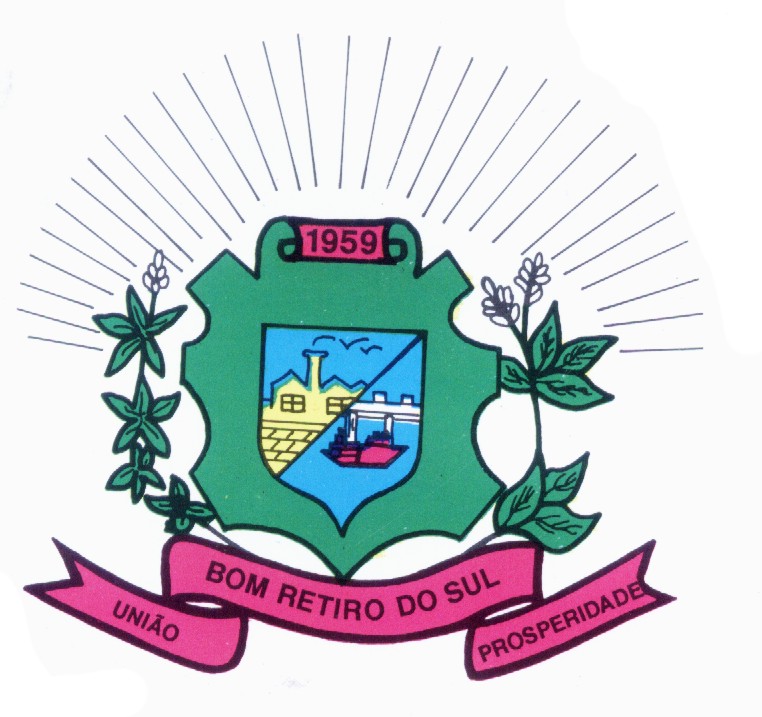                                                         JOÃO BATISTA FERREIRA                                       JOÃO PEDRO PAZUCHPresidente                                                                1º Secretário                                           ANTONIO GILBERTO PORTZ                                   CLÓVIS PEREIRA DOS SANTOS                                                       Vice Presidente                                                           2º Secretário JAIRO MARTINS GARCIAS                                        ASTOR JOSE ELYVereador                                                                VereadorSILVIO ROBERTO PORTZ                                     DIOGO ANTONIOLLIVereador                                                                 Vereador        FÁBIO PORTO MARTINS                                     Vereador                          